R-Time Rules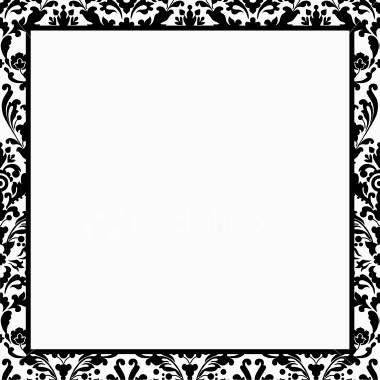 Show good manners and respect at all times!Follow Instructions with thought and Care!Care for Everyone and Everything!